DiProtec SDB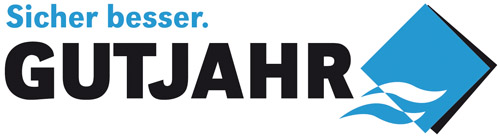 Schneller geht’s nicht: Gutjahr schaltet bei der Abdichtung den Turbo einBickenbach/Bergstraße, 4. Mai 2017. Einfach, sicher und blitzschnell verlegt: Mit DiProtec SDB von Gutjahr sparen Verarbeiter bei der Abdichtung von Balkonen und Terrassen bis zu 80 Prozent ihrer Zeit – im Vergleich zu mineralischen Dichtschlämmen oder Flüssigabdichtungen. Denn die Schnellabdichtung aus hochreißfestem Kunststoff wird lose verlegt. Dadurch kommt sie ohne Grundierungsarbeiten, Trocknungszeiten und Arbeitsunterbrechungen aus. Und: Das System passt perfekt zu allen Gutjahr-Flächendrainagen und Stelzlager-Systemen.Bei der Ausführung von Balkonen und Terrassen herrscht oft Zeitdruck: Beispielsweise, weil die Arbeiten vom Wetter abhängig sind oder die Bewohner nicht lange gestört werden sollen. Da passt es nicht in den Zeitplan, wenn Wartezeiten zu Verzögerungen führen, die Baustelle mehrfach angefahren oder der Untergrund aufwändig vorbereitet werden muss. Deshalb sind zuverlässige Lösungen gefragt, die eine schnelle Verlegung ermöglichen und gleichzeitig Sicherheit bieten. Genau hier setzt DiProtec SDB an. „Bei der Entwicklung der hochwertigen Kunststoffabdichtung haben wir uns am Bedarf der Verarbeiter vor Ort orientiert“, sagt Gutjahr-Geschäftsführer Ralph Johann.Sichere Verarbeitung im RekordtempoDiProtec SDB wird ohne aufwändige Vorbereitung oder Wartezeit lose auf dem Untergrund verlegt. Sie ist sofort regenfest. Im Gegensatz zu mineralischen Dichtschlämmen oder Flüssigabdichtungen entfallen zudem Grundierungsarbeiten. Dank der definierten Schichtstärke und den selbstklebenden System-Dichtbändern wird eine einfache und sichere Verarbeitung gewährleistet. Durch das unterseitige Dampfdruckausgleichsvlies ist die Gutjahr-Schnelldichtbahn auch auf feuchten Untergründen oder Altbelägen einsetzbar.Passt zu allen DrainagesystemenHinzu kommt: DiProtec SDB ist besonders flexibel in der Anwendung. „Die Schnelldichtbahn kann mit allen unseren Drainagesystemen und Stelzlagern kombiniert und dadurch praktisch für alle Belagsarten verwendet werden“, so Ralph Johann. Neue Filme verfügbarSchnelle und sichere Verlegung, einfach erklärt: Gutjahr hat einen Verarbeitungsfilm für die eigene Schnelldichtbahn erstellt, der alle Schritte darstellt. Ein Kurzfilm mit den wichtigsten Daten und Fakten ist ebenfalls verfügbar. Beide sind unter www.gutjahr.com/schnell abrufbar. Besonderes Highlight: Auf der Webseite können Besucher an einem Gewinnspiel teilnehmen und attraktive Preise gewinnen.Über GutjahrGutjahr Systemtechnik mit Sitz in Bickenbach/Bergstraße (Hessen) entwickelt seit mehr als 25 Jahren Komplettlösungen für die sichere Entwässerung, Entlüftung und Entkopplung von Belägen – auf Balkonen, Terrassen und Außentreppen ebenso wie im Innenbereich und an Fassaden. Herzstück der Systeme sind Drainage- und Entkopplungsmatten. Passende Drainroste, Randprofile und Rinnen sowie Abdichtungen und Mörtelsysteme ergänzen die Produktpalette. Mittlerweile werden die Produkte von Gutjahr in einer Vielzahl europäischer Länder eingesetzt. Zudem hat das Unternehmen bereits mehrere Innovationspreise erhalten und wurde 2012 als Top 100-Unternehmen ausgezeichnet. Seit 2014 gehört Gutjahr zur Ardex-Gruppe. Presseanfragen bitte an:Arts & Others, Anja Kassubek, Daimlerstraße 12, D-61352 Bad HomburgTel. 06172/9022-131, a.kassubek@arts-others.de